TESTE SELETIVO SIMPLIFICADO EDITAL Nº 003/SEMETEC/PMT/2022 ERRATA Nº 001	A Comissão Organizadora do Teste Seletivo Simplificado nº 003/SEMETEC/PMT/2022, instituída pela Portaria N°. 095/GP/PMT/2022 no exercício de suas competências, retifica o item 5.7.Onde se lê:5.7. No ato da inscrição os candidatos deverão apresentar, cópias dos documentos abaixo:a) Carteira de Identidade (RG);b) CPF (Cadastro de Pessoa Física);	c) Comprovante de Escolaridade: Diploma, Histórico de Conclusão, Declaração ou Certificado emitido pelo órgão competente equivalente a função;	d) Ficha de Inscrição (disponibilizada no ato pela Comissão) devidamente preenchida e assinada conforme Anexo III deste Edital; e) Comprovação dos títulos;f)  Comprovação de experiência profissional;g) Comprovação de endereço;h) Carteira do Conselho de Classe (Nutricionista).Lê-se correto:5.7. No ato da inscrição os candidatos deverão apresentar, cópias dos documentos abaixo:a) Carteira de Identidade (RG);	b) CPF (Cadastro de Pessoa Física);	c) Comprovante de Escolaridade: Diploma, Histórico de Conclusão, Declaração ou Certificado emitido pelo órgão competente equivalente a função;	d) Ficha de Inscrição (disponibilizada no ato pela Comissão) devidamente preenchida e assinada conforme Anexo III deste Edital; e) Comprovação dos títulos;f)  Comprovação de experiência profissional;g) Comprovação de endereço;h) Carteira do Conselho de Classe (Nutricionista);i) Carteira Nacional de Habilitação no prazo de validade (Cargo de Motorista de Ônibus de Transporte Escolar).Theobroma – RO, 07 de julho de 2022.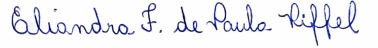 _________________________________Eliandra Ferreira de Paula RiffelPresidente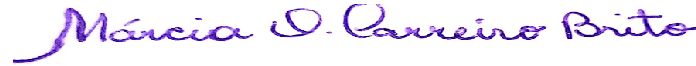 __________________________________Márcia Oliveira Carreiro BritoSecretária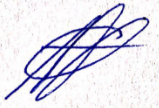 _________________________________Ezio Almeida Eler                                       Membro